Programme des Nations Unies pour le développement                  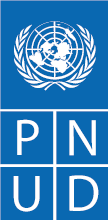 NOTICE SELECTIONPrière de nous envoyer vos propositions (propositions technique et financière) dûment signées à l’adresse e-mail suivante niger.procurement@undp.org avec mention de la référence et l’intitulé du dossier. Votre proposition devra être reçue au plus tard le 14 octobre 2022 à 17h00, heure de Niamey.  Pour toute information complémentaire écrire à l’adresse : ne.procurement.team@undp.org    Contexte et Justifications :2. ÉTENDUE DES TRAVAUX, RESPONSABILITÉS ET DESCRIPTION DES TRAVAUX PROPOSÉS3. QUALIFICATIONS ET EXPERIENCES REQUISES4. ÉVALUATIONPrésentation recommandée de la proposition technique  La soumission de la proposition du consultant potentiel doit comporter au moins le contenu préféré qui est décrit dans le formulaire de soumission de la proposition du CI incorporé aux présentes.Confidentialité et droits de propriétéLe consultant individuel ne doit pas, que ce soit pendant ou après la fin de la mission, divulguer d'informations exclusives ou confidentielles liées aux services de conseil sans autorisation écrite préalable. Les droits de propriété sur tous les matériaux et documents préparés par les consultants dans le cadre de la mission deviennent et restent la propriété du PNUD.Critères de sélectionSeront jugées qualifiées, les propositions techniques qui obtiendront 70% de la note maximale de 100 points ; cette note technique sera pondérée à 70%.Seuls les candidats obtenant un minimum de 70 points seront considérés pour l’évaluation financière.Les propositions financièresLe/la Consultant (e) fait sa proposition financière suivant le Tableau des coûts. Il doit proposer un montant forfaitaire et présenter dans le Tableau des coûts la ventilation de ce montant forfaitaire.Dans une deuxième étape du processus d’évaluation, les enveloppes financières seront ouvertes et les offres financières comparées ; une note financière sera calculée pour chaque proposition sur la base de la formule :Note financière A = [(Offre financière la moins disante) /Offre financière d’A] x 30Le/la Consultant (e) avec le cumul de notes (Technique pondérée + Financière) le plus élevé sera retenu pour le contrat.Le marché sera attribué au/à la Consultant (e) ayant présenté le meilleur score combiné (rapport qualité/prix, évaluation cumulative).Le/la Consultant (e) avec le cumul de notes (Technique pondérée + Financière) le plus élevé sera retenu pour le contrat.Les candidats pourront être invités ou contactés par téléphone à la fin du processus d’évaluation technique. Aucune note ne sera donnée à cet entretien, mais il sera utilisé pour valider les points donnés au cours de l’évaluation technique et permettra de mesurer/évaluer la bonne connaissance du candidat de l’objet des TDR.Contractualisation Un Contrat Individuel sera signé directement avec le consultant identifié.Ou encore, à la demande du consultant identifié telle qu’il va le mentionner dans la lettre d’offre, un contrat “Reimbursable Loan Agreement” (RLA) sera signé directement avec la firme (ou cabinet ou structure) dont il va transmettre les coordonnées et documents s’il se trouve être employé régulièrement par cette firme au moment de la contractualisation avec le PNUD.  N.B. : Les consultants sont tenus de lire et d’accepter les Conditions Générales des Contrats Individuels (annexe 4). ANNEXES (1,2,3,4 et 5)Annexe 1 - Terme de Références de la mission Annexe 2 – Lettre de soumission au PNUD à remplir Annexe 3 – Tableau des Coûts Annexe 4 - Conditions générales des Contrats Individuels Annexe 5- Type de contratIntitulé de la consultanceRecrutement d’un(e) Consultant(e) national(e) dans le cadre de l’Evaluation Finale du projet Plan National d’Adaptation (PNA)Organisation/Section:Le Programme des Nations Unies pour le Développement (PNUD) Superviseurs :Consultant international dans le cadre de l’Evaluation Finale du projet Plan National d’Adaptation (PNA)Lieu d’affectation:NiameyPériode proposée:Deux (2) moisRapporter au: Coordonnateur du projet Plan National d’Adaptation (PNA)Le projet vise à éliminer les barrières principales et complètera les activités de renforcement des capacités en cours en matière d’intégration des changements climatiques à tout le niveau de planification. Il a comme objectif de faire face aux principaux défis de l’intégration des changements climatiques dans la planification et la budgétisation au Niger. De façon spécifique, le projet cherche à renforcer les capacités institutionnelle, fonctionnelle et technique ; promouvoir la synergie et la coordination entre les initiatives liées à l’adaptation climatique ; établir un mécanisme de suivi et dévaluation efficace pour les initiatives d’adaptation aux changements climatiques et élaborer le Plan National d’Adaptation.Le projet a prévu d’atteindre son objectif à travers cinq (5) résultats : Résultat 1 :  Le mandat national, la stratégie et les mécanismes de pilotage sont établis, et les lacunes sont évaluées et comblées ; Résultat 2 : Un travail préparatoire pour le PNA est entrepris pour développer une base de connaissances et élaborer un PNA ; Résultat 3 : La mise en œuvre du PNA est facilitée ; Résultat 4 : Des mécanismes de communication, de suivi et d'examen des progrès des PNA et des mesures d'adaptation sont mis en place et Résultat 5 : La stratégie de financement du PNA et de l’ACC est disponible Le projet est en lien avec le produit 3 du programme UNDAF : l'Etat améliore la gestion de ses ressources naturelles et des bénéfices associés ainsi que des mécanismes de gestion des catastrophes et s'engage pour une économie verte"  et le produit du plan stratégique du PNUD : 2.3.1 Les politiques, plans, systèmes et financements du développement fondés sur les données climatiques et les risques connus, intègrent des solutions pour réduire les risques de catastrophe, permettre l'adaptation et l'atténuation des changements climatiques et prévenir les crises.Les activités du Projet PNA sont alignées à la Stratégie de Développement Durable et de Croissance Inclusive (SDDCI) à travers son axe stratégique quatre (4) relatif à la modernisation du monde rural, au Plan de Développement Economique et Social (PDES) à travers son axe stratégique cinq (5) relatif à la gestion de l’environnement et à l'Initiative « les Nigériens Nourrissent les Nigériens » (Initiative 3N) suivant son axe stratégique trois (3) portant sur l’amélioration de la résilience des population face aux changement climatiques, crises et catastrophes.Le document de projet a été signé en juillet 2018 par le Programme des Nations Unies pour le développement (PNUD) et le gouvernement du Niger.  Cependant, le projet est officiellement lance en 2019 et il est à sa dernière année de mise en œuvre. Il est finance par le Fonds Vert pour le Climat pour un montant de USD 2 724 802,00 sur quatre années.Le projet a subi des retards supplémentaires en raison de la COVID-19. Mis en œuvre par le PNUD en partenariat avec le Ministère du Plan et piloté au niveau national par le Secrétariat Exécutif du Conseil National de l'Environnement pour un Développement Durable (SE/CNEDD) - l'organe de coordination de toutes les Conventions de Rio et des initiatives liées au changement climatique - et l'Autorité Nationale désignée du FVC. Le projet a étroitement collaboré avec le Ministère du plan et le ministère des Finances, ainsi qu'avec les principaux ministères sectoriels, les institutions nationales de formation et de recherche et la société civile, y compris le secteur privé. Il a été étroitement coordonné avec d'autres initiatives connexes telles que la planification de l'adaptation FPMA-FEM dans le secteur de l'eau, le PARC-DAD financé par l'UE et le Programme Pilote de la Banque Mondiale pour la Résilience Climatique (PPCR).Le/la consultant(e) doit répondre au profil suivantI. Qualifications académiques : Le consultant doit disposer au moins d’un diplôme de master au moins en gestion des ressources naturelles / gestion de l’environnement / affaires / administration publique, suivi évaluation, sciences naturelles et climatiques et autres disciplines connexes.II.  Connaissances et Qualités:Démontrer une bonne connaissance des systèmes de gestion axés sur les résultats et des méthodes de suivi et d’évaluation ; y compris l’expérience dans l’application de SMART (spécifique S; M-Mesurable; A-Réalisable; R-Pertinent; T-Time bound) indicateurs ;Avoir des compétences avérées en matière d’analyse ;Avoir une (1) participation au processus d’évaluation de projet de préparation du FVC ;Démontrer une compréhension des questions liées au genre et à l’adaptation aux changements climatiques de planification et de budgétisation de l’Adaptation aux Changements Climatiques (ACC) ;III. Expériences professionnelles :Le consultant doit se prévaloir d’au moins :Deux (02) années d’expérience dans les méthodologies d’évaluation de la gestion axée sur les résultats dans le domaine de la planification locale ;Cinq (05) années d’expérience professionnelle dans les évaluations des projets et programmes de développement ;Avoir réalisé au moins deux (2) consultations nationales similaires ; Démonter une connaissance des politiques et directives de suivi et d’évaluation du PNUD et du FVC ;Démontrer une solide connaissance pratique de l’ONU et plus particulièrement du travail du PNUD à l’appui du gouvernement ;Avoir des excellentes compétences en matière de rapports et de communication ;Avoir des compétences avérées en matière d’analyse ;Avoir une expérience dans l’évaluation/la révision de projet dans le système des Nations Unies sera considérée comme un atoutIV. Aptitudes linguistiques :Maitrise de l’anglais serait un atout ;Expérience de travail avec les gouvernements, le système des Nations Unies et les autres PTF.